 After School Activities – First Half Autumn Term 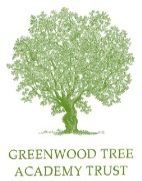 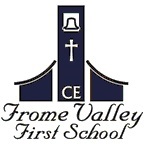 Day ActivityNumber of available placesYears it is available for Cost per week and number of weeks Total CostMonday 3.15 - 4.30pmAthletics 20Years 1 - 4£4.506 weeks £27.00Tuesday 3.15 – 4.30pmCookery 8Year 4 £4.50 6 weeks£27.00Wednesday 3.45 – 4.45pmSwimming20All£3.005 weeks£15.00Wednesday 3.15 – 4.30pmRecorderThis club is open to children in Years 2 - 4. For further information, please contact  Gillian McCourtie on gillianmccourtie@gmail.com This club is open to children in Years 2 - 4. For further information, please contact  Gillian McCourtie on gillianmccourtie@gmail.com This club is open to children in Years 2 - 4. For further information, please contact  Gillian McCourtie on gillianmccourtie@gmail.com This club is open to children in Years 2 - 4. For further information, please contact  Gillian McCourtie on gillianmccourtie@gmail.com Thursday3.15 – 4.30pmFootball20Years 1 - 4£4.506 weeks£27.00Friday 3.15 – 5pmFilm ClubUnlimitedYears 3 and 4 Children book in on a weekly basis.£1 per week£1 per week 